M e m o r a n d u mo společném postupu pro volby do Zastupitelstva MČ Praha-Velká Chuchle v roce 2022vydávají toto prohlášení o společném postupu pro volby do Zastupitelstva MC Praha - Velká Chuchle konané v roce 2022Preambule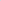 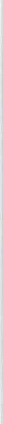 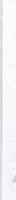 Na základě minulých úspěchů, spolupráce a při vědomí si programové blízkosti, společné odpovědnosti v oblasti rozvoje městské části Prahy - Velká Chuchle, péče o veřejné potřeby jejích občanů na komunální úrovni a ve snaze nabídnout občanům městské části Prahy - Velká Chuchle lepší rozvoj a působení její správy pro období 2022 - 2026podepsaní koaliční partneři společně deklarují:Dohoda o předvolební spolupráciToto memorandum upravuje podobu spolupráce mezi politickou stranou TOP 09, hnutím Starostové a nezávislí (STAN), stranou Piráti, stranou KDU-ČSL, hnutím Praha Sobě a hnutím Klub angažovaných nestraníků (KAN) na vytvoření společné kandidátní listiny pro volby do Zastupitelstva MČ Praha - Velká Chuchle v říjnu 2022.Název společné koaliceZúčastněné strany se tímto memorandem zavazují k vytvoření společné kandidátky pro komunální volby v roce 2022 se společným názvem:Společně pro Chuchli (TOP 09 s podporou Starostové a nezávislí (STAN), Pirátů, KDU-ČSL, hnutím Praha Sobě, hnutím KAN a nestraníků)Zkráceně: TOP 09 s podporou STAN, Pirátů, KDU-ČSL, Prahou Sobě, KANZúčastněné strany se shodly, že kandidátka bude podána stranou TOP 09. STAN, Piráti, KDU-ČSL, Praha Sobě a KAN nevyužijí možnosti podat svojí vlastní kandidátní listinu. Volební zmocněnec a náhradník volebního zmocněnce bude nominován volebním štábem.    1 . SPOLEČNÁ KANDIDÁTKA PRO VOLBY DO ZASTUPITELSTVA MČPRAHA - VELKÁ CHUCHLE V ROCE 2022SPOLUPRÁCE A FÉROVÁ VOLEBNÍ KAMPAŇNaším společným cílem je vytvoření dobře fungující, transparentní a ekonomicky zdravé radnice s důrazem na potřeby obyvatel Malé a Velké Chuchle, ale i vytvoření prostředí pro spolupráci s okolními městskými částmi. Pozitivní ohlasy na změny, které se nám podařilo nasbírat v průběhu posledního volebního období, jsou pro nás výzvami a zároveň závazkem a motivací, abychom jich ve společné spolupráci SPOLU zvládli realizovat. Bude to vítanou změnou nejen pro obyvatele Chuchlí, ale i pro nás samotné. Spolu dáme Chuchli dohromady v místo, kde se dobře žije.Vytvoříme koalici pro volby do Zastupitelstva městské části Praha - Velká Chuchle.Nabídneme občanům Malé a Velké Chuchle důvěryhodné a zkušené kandidáty. Spolupráce partnerů bude otevřená pro spolupráci s místními sdruženími občanů a představiteli neziskových organizací, protože víme jak jsou prospěšné.Budeme vést pozitivní a férovou volební kampaň bez vzájemného napadání na základě volebního programu Otevřená a fungující Malá a Velká Chuchle.Na základě Memoranda o společném postupu uzavřeme po dubnu roku 2022 řádnou koaliční smlouvu.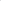 Partneři jsou otevřeni jednání s dalšími programově blízkými politickými subjekty na Praze - Velká Chuchle, kteří budou mít zájem o spolupráci.ZÁKLADNÍ PROGRAMOVÉ UJIŠTĚNÍShodli jsme se, že mezi naše společná východiska pro volby do Zastupitelstva MČ Praha  - Velká Chuchle patří zejména:podpora demokracie a otevřené politiky na komunální úrovni - nejširší transparentnost;dodržování účinných opatření v boji proti korupci a klientelismu na úrovni Prahy  - Velká Chuchle, a odpovědný přístup k hospodaření městské části;zajištění hladkého průběhu všech investičních akcí, které v budoucím čase rozjedeme v následujícím volebním období (např. výstavba náhrady přejezdu, oprava bytové infrastruktury městské části, renovace Čechoslovanu Chuchle);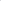 rozsáhlá příprava nových investic městské části (např. stavba nového centra Velké Chuchle, výstavba skate parku s lezeckou stěnou u Vltavy, stavba lávky přes Vltavu poblíž Čechoslovanu Chuchle, renovace parků a vznik nových míst pro sportovní vyžití, spolupráce s HMP na rekonstrukci historické budovy nádraží Velká Chuchle) ;rozšíření bytového fondu městské části;řešení dopravních problémů Prahy - Velká Chuchle, důsledná kontrola magistrátu při plánování uzavírek na území naší městské části;samospráva Prahy - Velká Chuchle úzce spolupracující se samosprávou hl. m. Prahy;samospráva městské části, která spolupracuje s občanským a neziskovým sektorem, nebojí se diskuse s občany a řešení jejich veřejných potřeb - žádné zamlčování jako doposud;odpovědný přístup k územnímu plánování a to se zvláštním ohledem na „brownfieldy” s důrazem na zajištění dostatečné veřejné vybavenosti (parků, zdravotní a sociálních služeb a zajištění dopravní obslužnosti, zejména s důrazem na novou autobusovou linku směr Barrandov). Podporujeme majetkový vstup HMP do historických budov a jejich využití pro potřeby veřejné vybavenosti a především kulturních, společenských a edukačních aktivit a služeb;odpovědný přístup k životnímu prostředí, péče o parky, zeleň a veřejný prostor;investice do stávající školní budovy a sportovišť v majetku městské části a podpora vzdělávání pro 21. století včetně podpory volnočasových aktivit;zajištění a rozvoj kvalitní kultury a participace s občany;dlouhodobě udržitelný rozvoj městské části zakotvený na strategickém plánování a finančně odpovědném přístupu při přípravě a schvalování rozpočtu a střednědobém rozpočtovém výhledu;kvalitní a přívětivé pečovatelské služby pro seniory a další potřebné, včetně zajištění sociálních a zdravotních služeb pro občany městské části Prahy - Velká ChuchlePOVOLEBNÍ SPOLUPRÁCEPo komunálních volbách 2022 s ohledem na výsledek voleb se zavazujeme vést jednání se všemi demokratickými a programově blízkými subjekty o dalším postupu s cílem zajistit občanům kompetentní a slušné vedení radnice městské části Praha - Velká Chuchle.V Praze dne 21. dubna 2022Strana:Hnutí:TOP 09 na Praze 5Starostové a nezávislí (STAN)se sídlem Opletalova 1603/57, 110 00 Praha 1,se sídlem Malostranské nám. 5, 110 00, Praha 1,zastoupená Ing. Janem Kavalírkemzastoupená RNDr. Janou PlamínkovouStrana:Hnutí:PirátiPraha Sobě na Praze 7se sídlem Na Moráni 360/3, 128 00 Praha 2se sídlem Šmeralova 198/25, 170 00 Praha 7 - Bubeneč,zastoupená RnDr. Danielem Mazurem, Ph.D.zastoupená Mgr. Janem ČižinskýmStrana:Hnutí:KDU-ČSLKlub angažovaných nestraníků (KAN) se sídlem Karlovo náměstí 317/5, 120 00, Praha 2,se sídlem Šmeralova 198/25, 170 00 Praha 7 - Bubeneč,zastoupená Janem Jelínkemzastoupená Ing. Františkem LaudátemTOP 09 Praha - Velká ChuchleSTAN PrahaJan Kavalírek ........ ........ ........ ........ ........ ........Jana Plamínková ........ ........ ........ ........Piráti PrahaPraha SoběDaniel Mazur......... ........ ........ ........ ........ ........KDU-ČSL PrahaJan Jelínek ........ ........ ........ ........ ........ ........ ........Jan Čižinský ........ ........ ........ ........ ........KANFrantišek Laudát ........ ........ ........ ........